Supplementary Figure 3 – CRP (A) and Creatinine (B) levels in COVID-19 patients accordingly to the clinical course and outcomes. 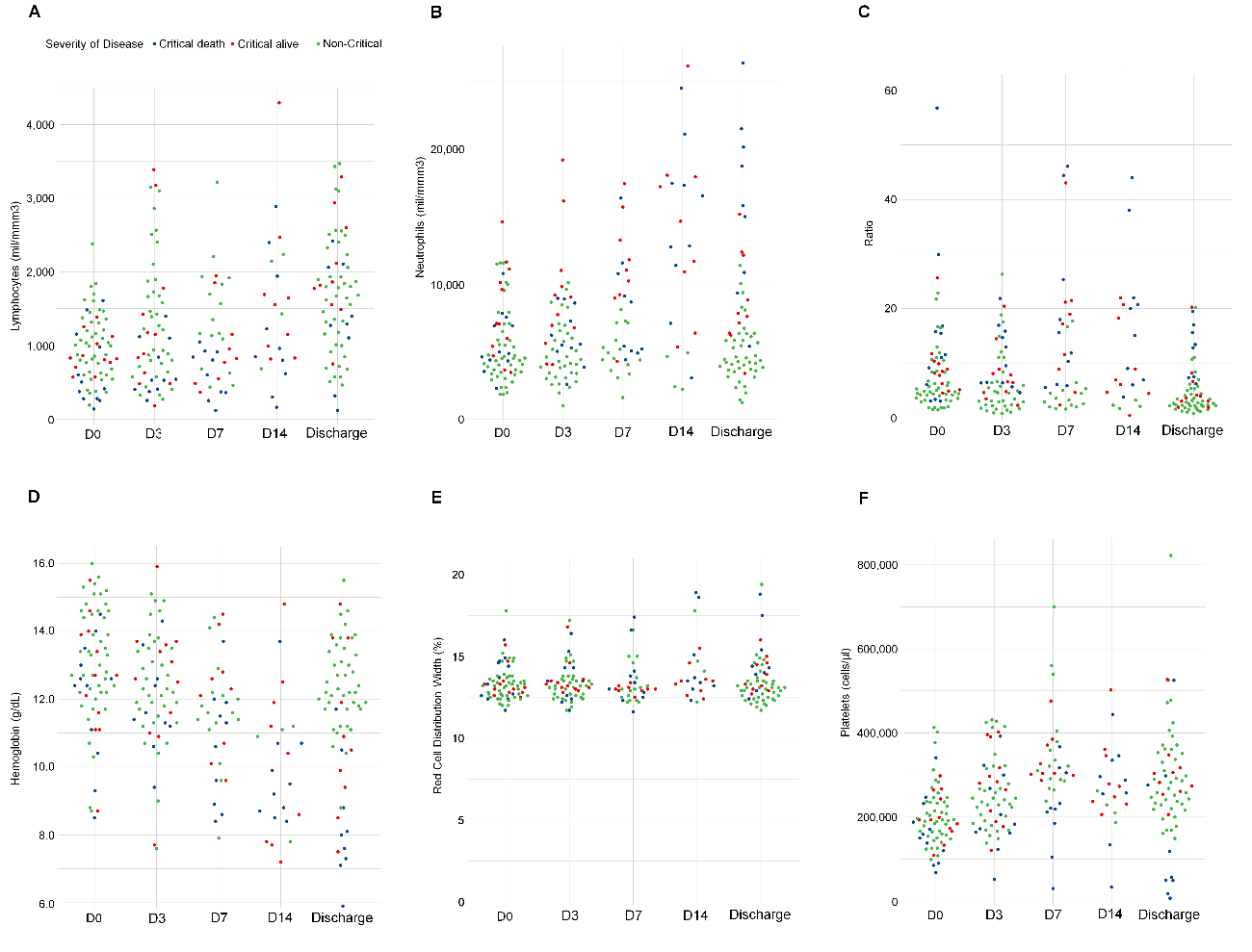 